Baccalauréat Professionnel« Maintenance des Équipements Industriels »ÉPREUVE E1 : Épreuve scientifique et technique Sous-épreuve E11 (unité 11) :Analyse et exploitation de données techniquesSESSION 2021DOSSIER TECHNIQUE et RESSOURCESDocumentation extraite du catalogue constructeur SA LEDUC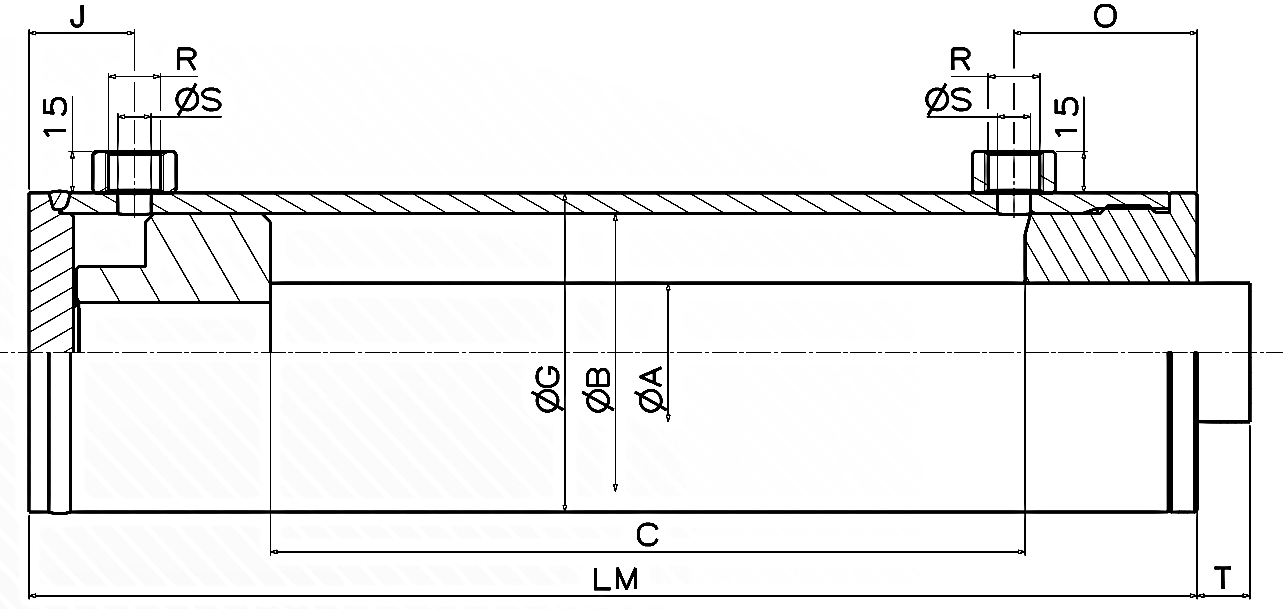 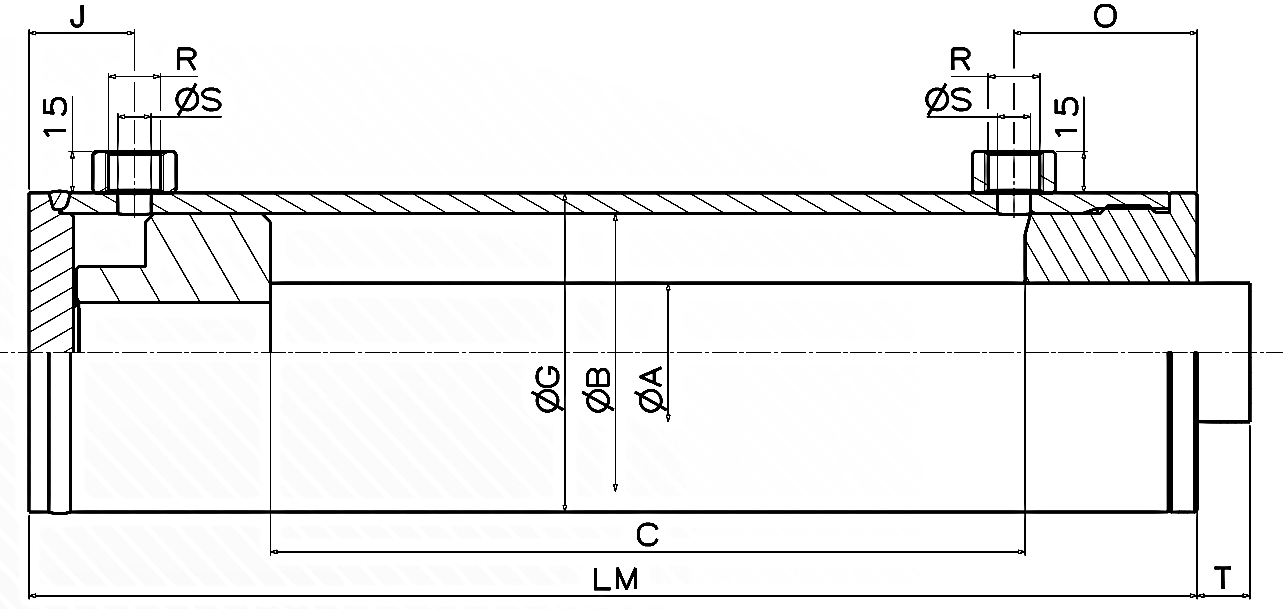 Force en N calculée à 200 bars.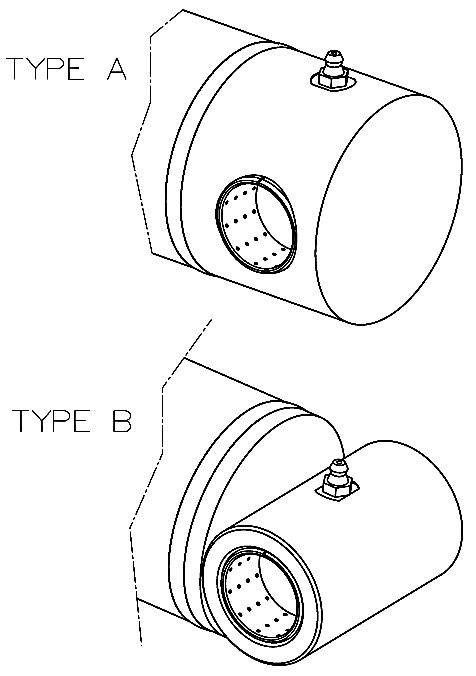 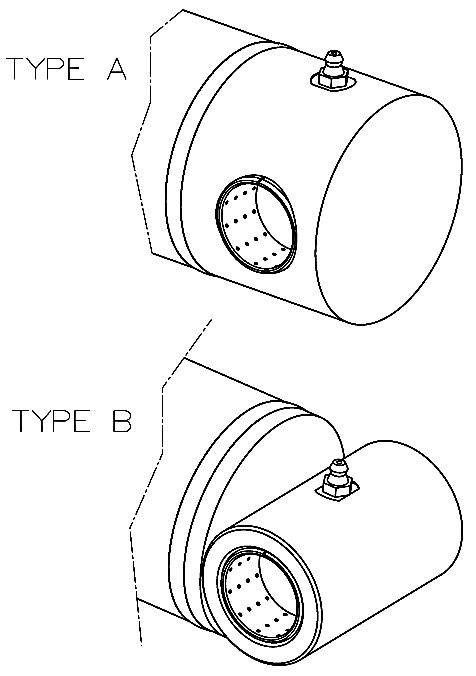 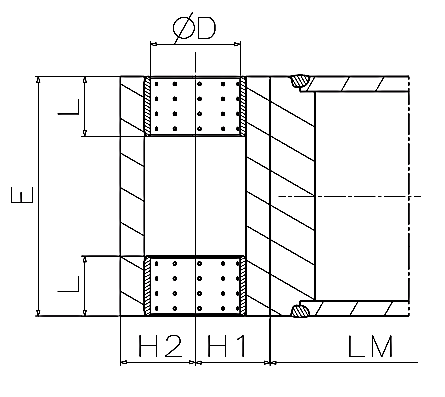 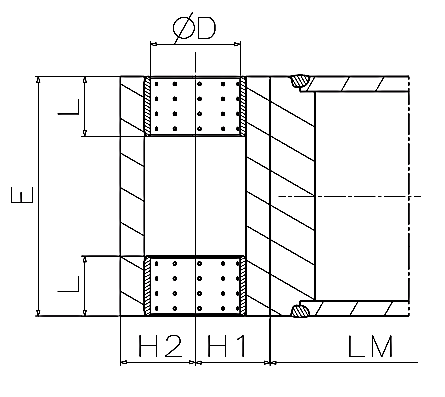 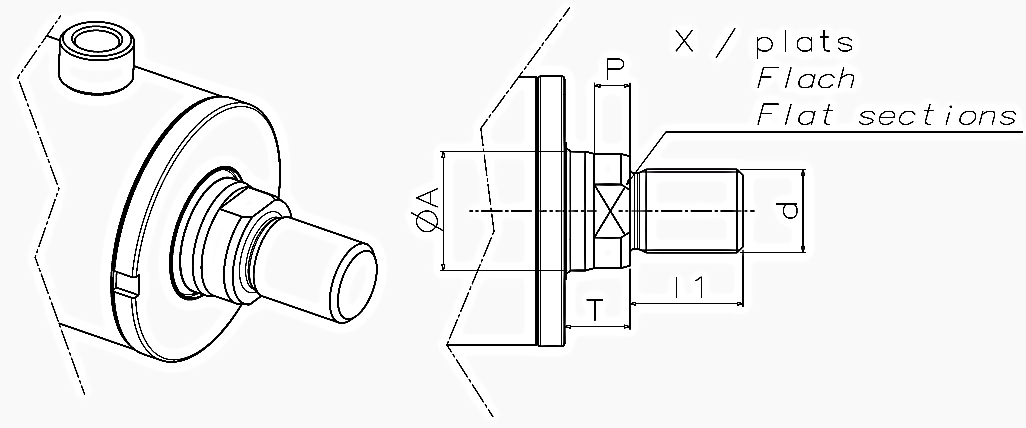 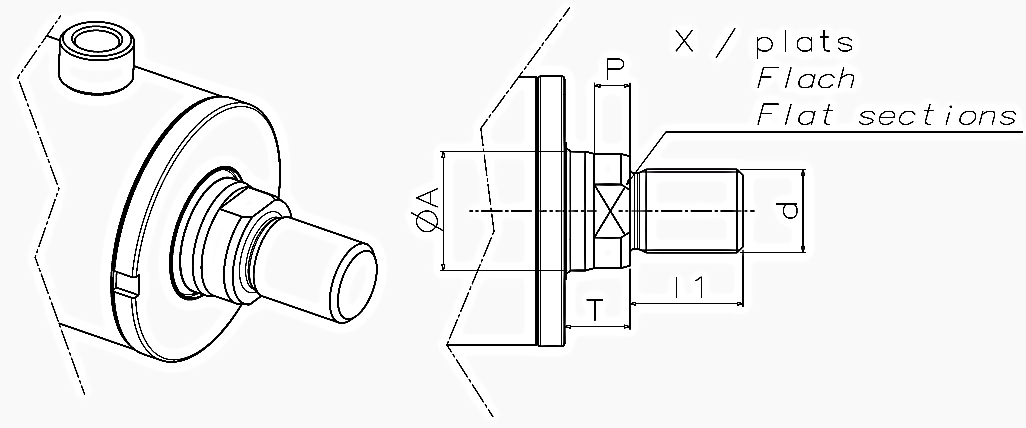 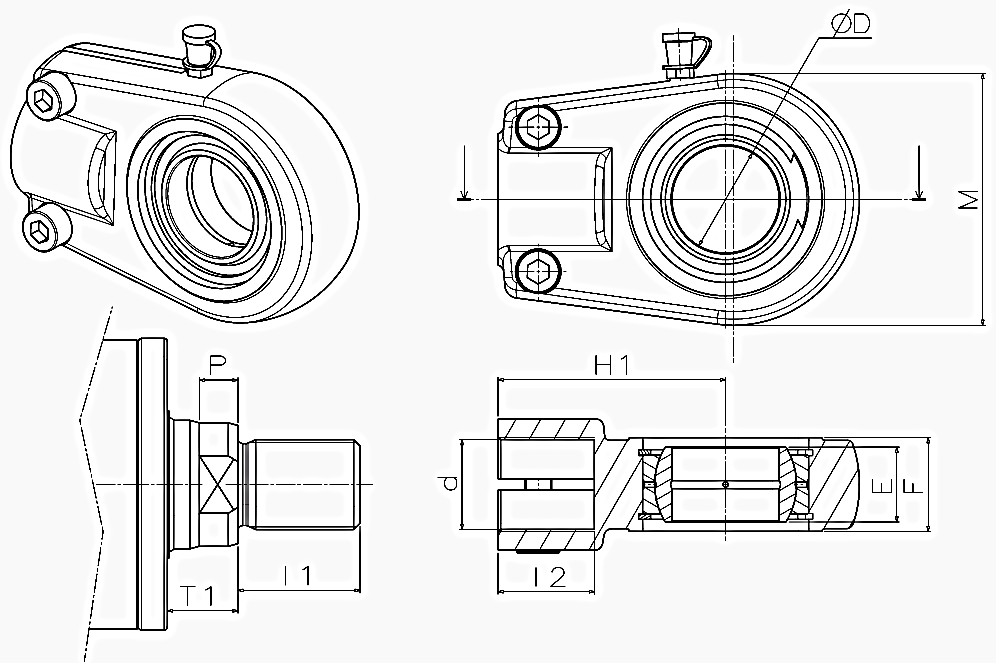 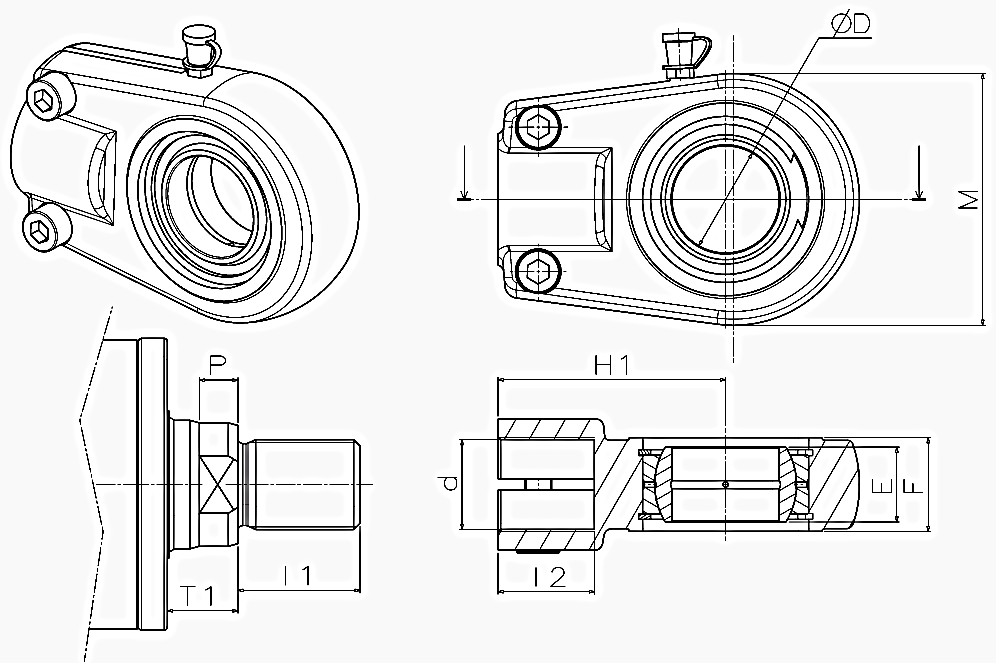 Exemple de désignation :DA200  - 080  -  45   - 0450 - RC40 B - FM33 – GD40 Vérin 200b - Alésage Ø 80 mm - Tige Ø 45 mm - Course 450 mm - Fixation Corps RC40 Type B - Fixation Tige FM33 (embout fileté M33x2.0) – Embout à rotule GD40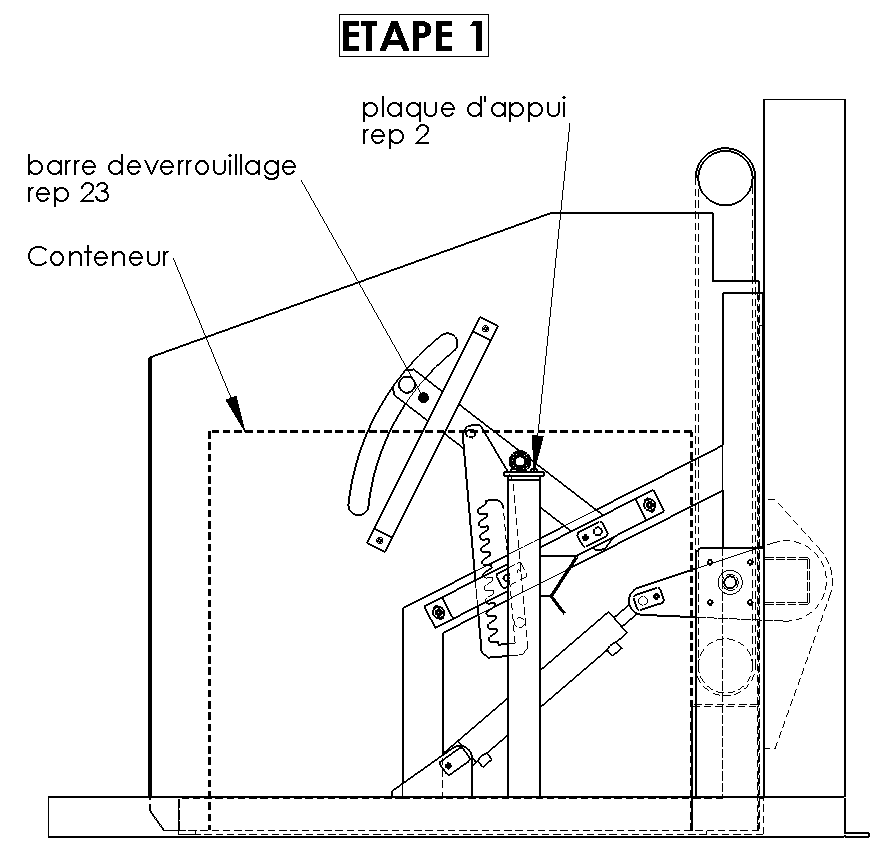 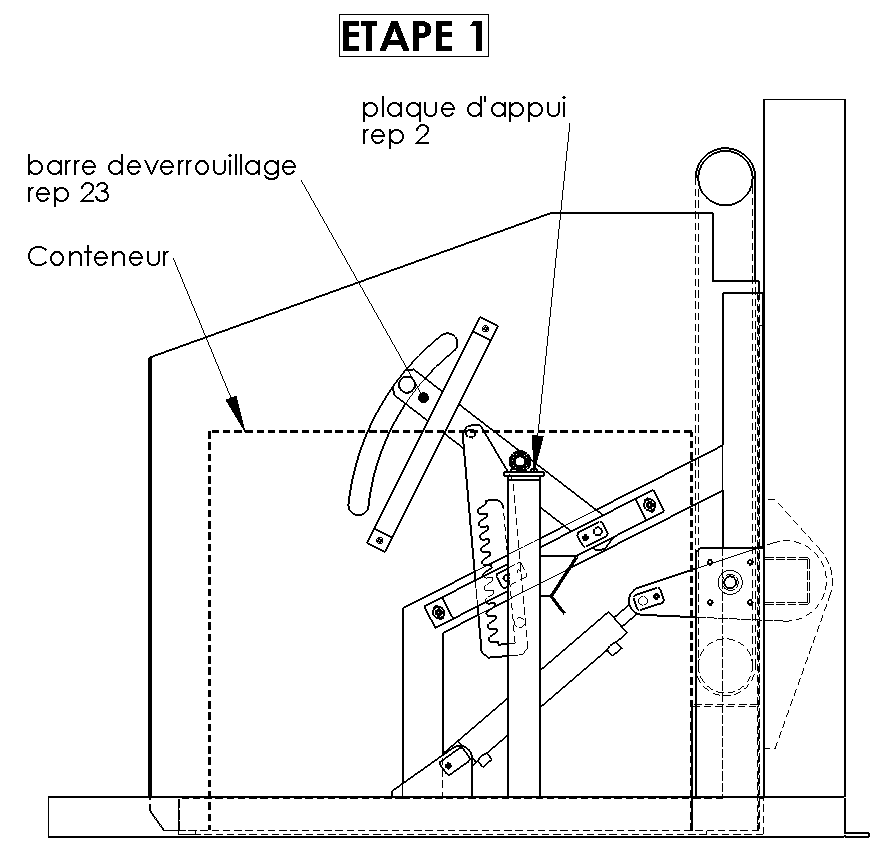 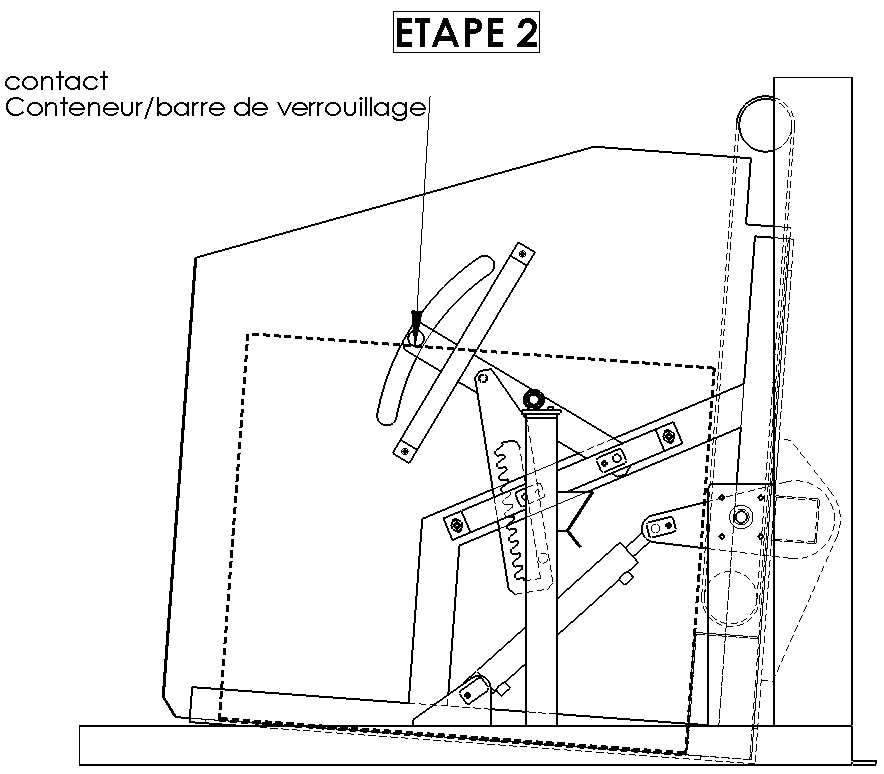 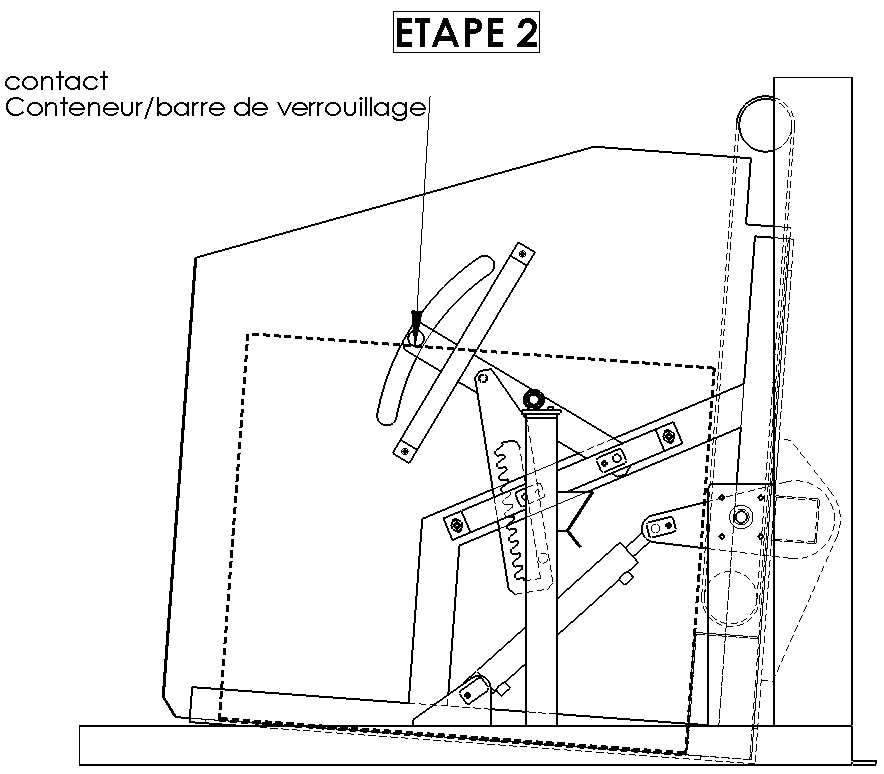 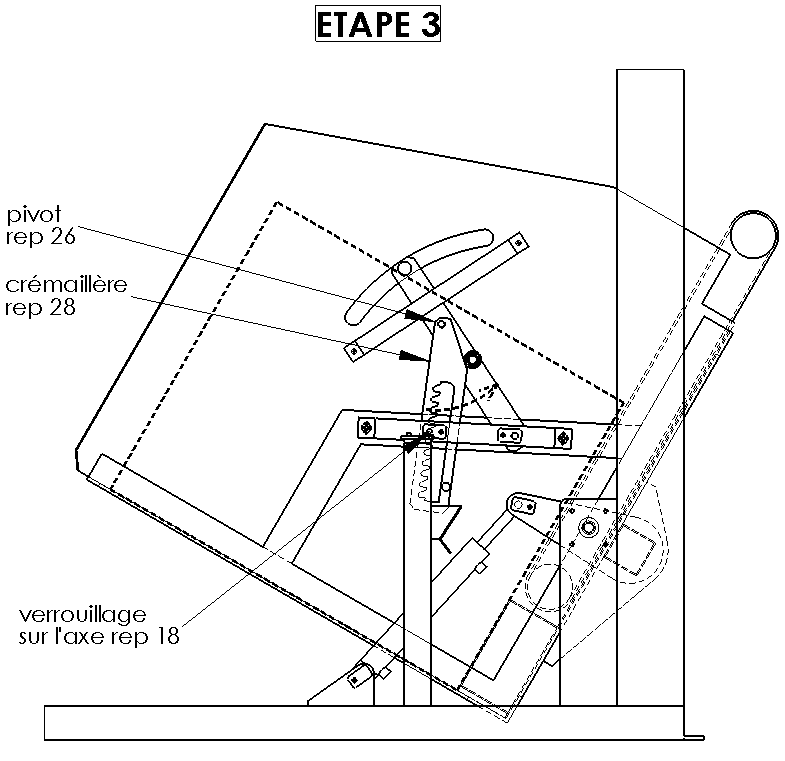 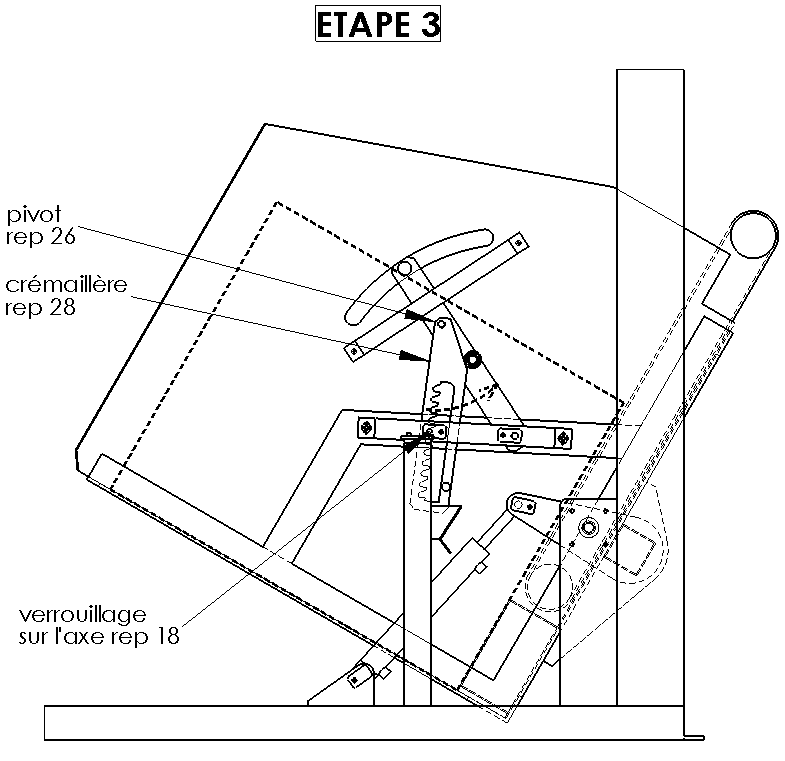 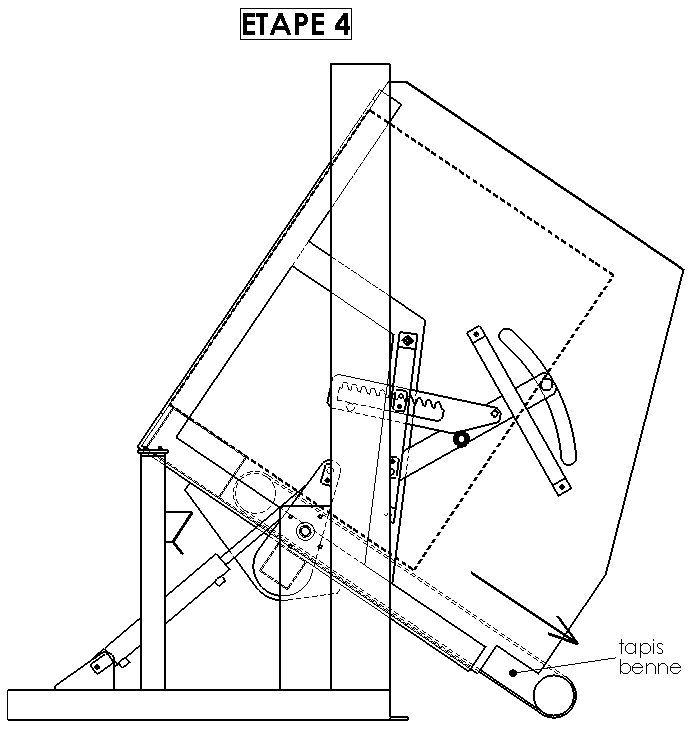 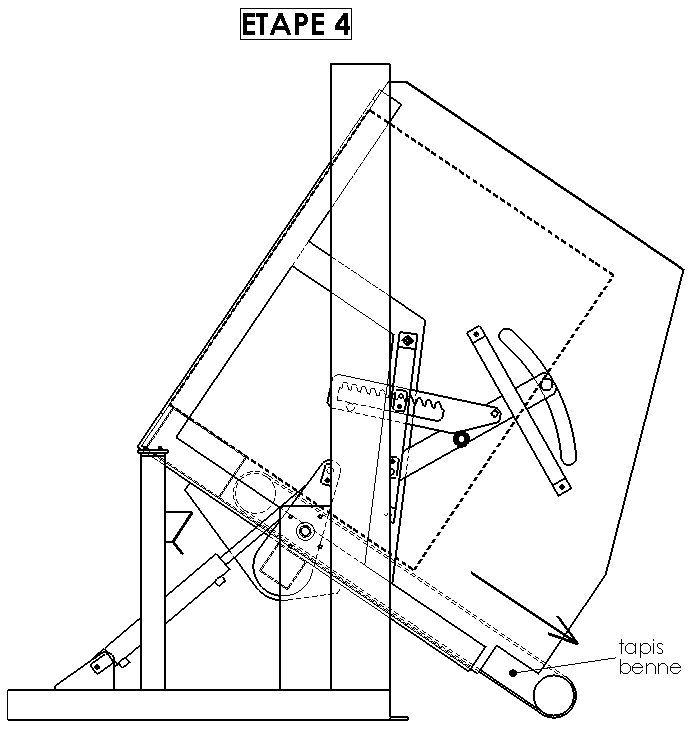 DTR 8/12 A4DTR 9/12 A3DTR 10/12 A3DTR 11/12 A3DTR 12/12 A3332Embout de vérin à rotule322Tige de vérin hydraulique312Corps vérin hydraulique Alésage : Ø 50mm Course : 400mm302Conteneur grillagé282Crémaillère272Ecrou de pivot262Pivot de crémaillère252Roulement à billes SKF 6205 d 25 D 62 l 15242Anneau élastique pour arbre 25 x 2232Barre de verrouillage224Entretoise212Pivot tige de vérin202Pivot barre de verrouillage192Vis CHC M8 x 20 ISO 4762182Axe arrimage crémaillère174Vis CHC M10 x 25 ISO 4762164Rondelle plate L10 ISO 10673152Pontet inférieur142Pontet supérieur134Vis FHC M8 x 16 ISO 2010121Benne1114Rondelle plate S8 ISO 10673104Vis sans tête HC M6 x 8 ISO 402698Vis CHC M12 x 30 ISO 476282Roulement à billes 6205 d 25 D 62 l 1572Corps palier applique62Axe chape arrière vérin510Vis CHC M 8 x 25 ISO 476241Déflecteur droit31Déflecteur gauche22Plaque d'appui11Châssis fixeRepèreNombreDésignationMatièreObservationØB(mm)ØA(mm)Force de poussée (N)Force de traction (N)LM mini à course nulle(mm)T(mm)ØG(mm)RØS(mm)J(mm)O(mm)Course maxi sans ﬂambage coeff sécu = 2 (mm)40252 51301 531010114,050Rp 1/46304634050303 92702 513011114,060Rp 3/88305140060355 65503 731011314,070Rp 3/88325145070407 69705 184012416,080Rp 3/883262510804510 05306 872012416,090Rp 3/8832625701005515 708010 956013619,0115Rp 1/2123864680Réf.Ø ALÉSAGE vérin conseillé* Ø DEH1H2LTYPE ATYPE BRC20402050122020ARC2550256014,522,520ARC30603070172520ARC35703580203020ARC4080409032,532,530BRC451004511540,040,040BRéf.Ø ALÉSAGE vérin conseillé* Ø d*Ø Al1PTXFM1640M16x1.5252281819FM2050M20x1.5302881822FM2760M27x2.03536102030FM3370M33x2.04045122234FM3380M33x2.04545122241FM42100M42x2.05556122250Réf.Ø ALÉSAGE vérin conseilléØ DEFH1MdI2PT1Longueur filetée sur tige GD20402016195056M16x1.51781822GD25502520235056M16x1.51781822GD30603022286064M22x1.523102030GD35703525307078M28x1.529122238GD40804028358594M35x1.536122245GD50100503540105116M45x1.546122257Nom de la liaisonDegré de libertéMouvements relatifsMouvements relatifsSymboleSymboleNom de la liaisonDegré de libertéMouvements relatifsMouvements relatifsReprésentation planePerspectiveEncastrement ouFixe00Translation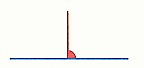 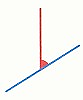 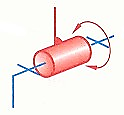 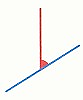 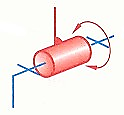 Encastrement ouFixe00RotationPivot10Translation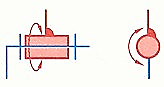 Pivot11RotationGlissière11Translation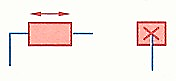 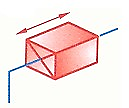 Glissière10RotationHélicoïdale11Translation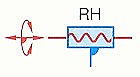 avec :    RH : hélice à droiteLH : hélice à gauche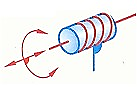 Hélicoïdale11Rotationavec :    RH : hélice à droiteLH : hélice à gaucheHélicoïdale1Translation et Rotation conjuguéesTranslation et Rotation conjuguéesavec :    RH : hélice à droiteLH : hélice à gauchePivot glissant21Translation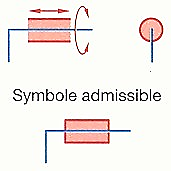 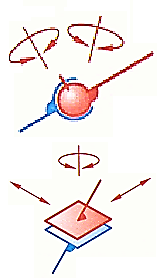 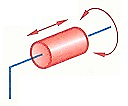 Pivot glissant21RotationSphérique à doigt20Translation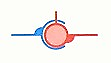 Sphérique à doigt22RotationAppui plan32Translation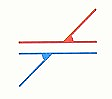 Appui plan31RotationRotule ousphérique30Translation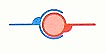 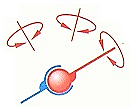 Rotule ousphérique33RotationLinéaire annulaire ou  sphère41Translation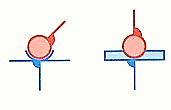 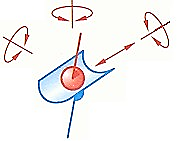 Linéaire annulaire ou  sphère43RotationLinéaire rectiligne42Translation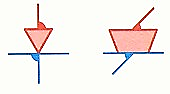 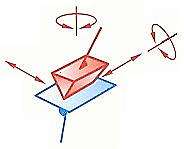 Linéaire rectiligne42RotationPonctuelle ouSphère-plan52Translation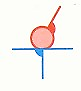 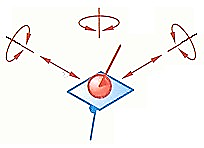 Ponctuelle ouSphère-plan53Rotation